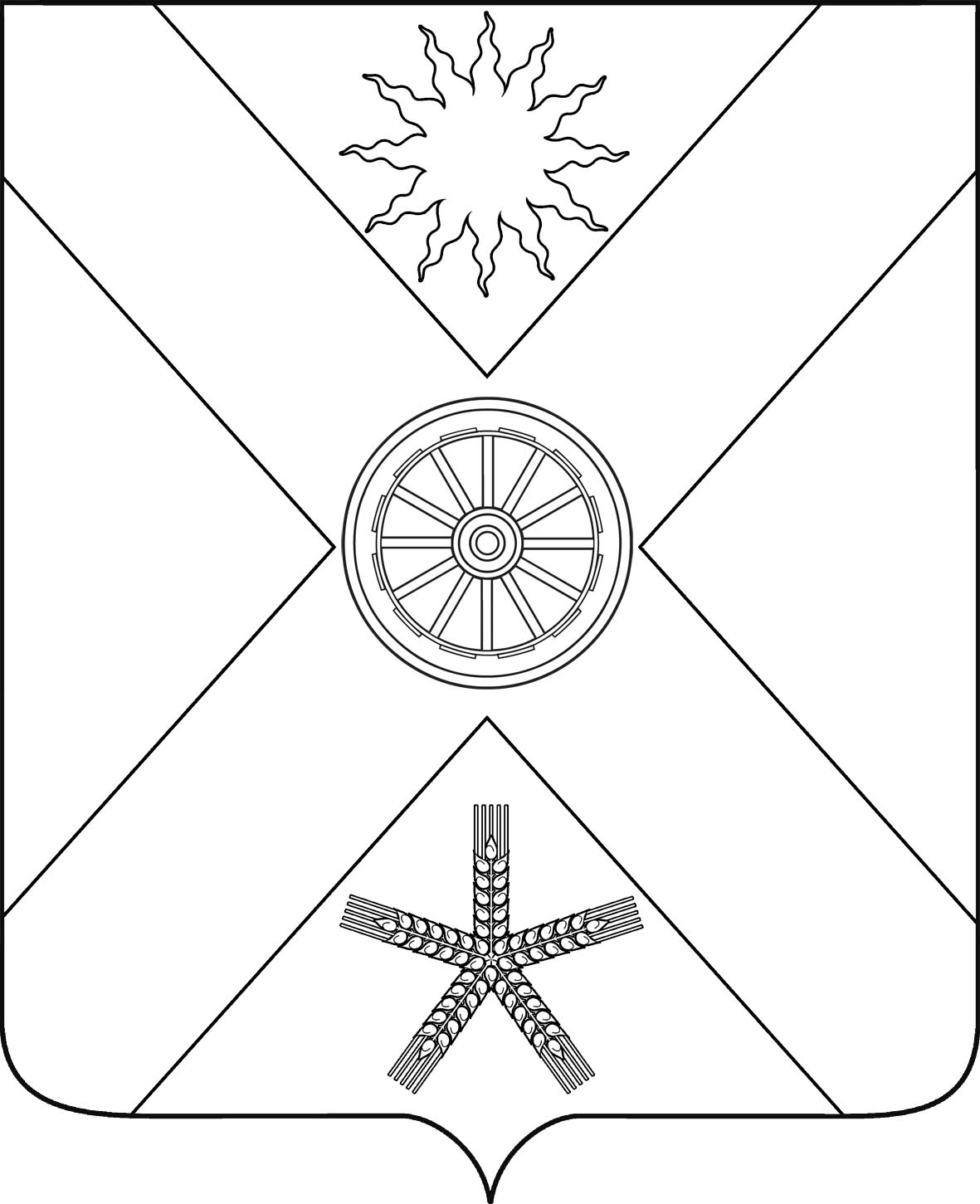 РОССИЙСКАЯ ФЕДЕРАЦИЯРОСТОВСКАЯ  ОБЛАСТЬ ПЕСЧАНОКОПСКИЙ РАЙОНМУНИЦИПАЛЬНОЕ ОБРАЗОВАНИЕ«ПЕСЧАНОКОПСКОЕ СЕЛЬСКОЕ ПОСЕЛЕНИЕ»АДМИНИСТРАЦИЯ ПЕСЧАНОКОПСКОГО СЕЛЬСКОГО ПОСЕЛЕНИЯПОСТАНОВЛЕНИЕ15.06.2015	                                                           №  163                                с. Песчанокопское«Об утверждении Административного регламента   по предоставлению муниципальной услуги«Предоставление правообладателю земельногоучастка заверенных копий правоустанавливающихдокументов         В соответствии со статьёй 12 Федерального закона от 27.07.2010 № 210-ФЗ «Об организации предоставления государственных и муниципальных услуг», ПОСТАНОВЛЯЮ:1. Утвердить  Административный   регламент   по   предоставлению муниципальной услуги «Предоставление правообладателю земельного участка, заверенных копий правоустанавливающих документов», согласно приложению.         2. Настоящее постановление   разместить на официальном сайте Администрации Песчанокопского сельского поселения  в сети Интернет.        3.  Контроль за исполнением настоящего постановления оставляю за собой.Глава Песчанокопского сельского поселения                                                                  Ю.Г.АлисовПостановление вносит начальник сектора имущественных и земельных отношений                            Приложение                                                                         к постановлению                                                                         Администрации Песчанокопского                                                                         сельского поселения                                                                 от « 15 »  июня  2015 г № 163АДМИНИСТРАТИВНЫЙ РЕГЛАМЕНТпо предоставлению муниципальной услуги«Предоставление правообладателю земельного участка, заверенных копий правоустанавливающих документов»Административный регламент по предоставлению муниципальной услуги «Предоставление правообладателю земельного участка, заверенных копий правоустанавливающих документов» (далее - Административный регламент), разработан в целях повышения качества оказания и доступности муниципальных услуг, создания комфортных условий для получателей муниципальных услуг в сфере предоставления правообладателю земельного участка, заверенных копий правоустанавливающих документов, и определяет сроки и последовательность действий (административных процедур) при осуществлении полномочий по содействию физическим и юридическим лицам в сфере получения заверенных копий и дубликатов правоустанавливающих документов.Общие положения1.         Предмет регулирования.Настоящий Административный регламент регулирует отношения, возникающие при необходимости получения заверенных копий или дубликатов правоустанавливающих документов.2. Круг получателей муниципальной услуги.Получателями муниципальной услуги «Предоставление правообладателю земельного участка, заверенных копий правоустанавливающих документов» являются:- физические лица;- юридические лица.3. Требования к порядку информирования о предоставлении муниципальной услуги.Информация  о  муниципальной услуге  предоставляется непосредственно в помещении Администрации Песчанокопского сельского поселения (далее - Администрация)  или муниципального автономного учреждения Песчанокопского района «Многофункциональный центр  предоставления государственных и муниципальных услуг» (далее – МФЦ), а также с использованием средств телефонной связи. Сведения о месте нахождения Администрации Песчанокопского сельского поселения:  347570 Ростовская область, Песчанокопский район, с. Песчанокопское, ул. Ленина, № 94. Тел.: (8-86373) 9-14-64; (8-86373) 9-66-45 Сведения о месте нахождения МАУ МФЦ Песчанокопского района:  347570, Ростовская область, Песчанокопский район, с. Песчанокопское, ул. Школьная, № 1. Тел.: (8-86373) 2-05-06.         Информация о процедуре предоставления муниципальной услуги сообщается при личном или письменном обращении заявителя. Информация о процедуре предоставления муниципальной услуги предоставляется бесплатно.Информирование заявителей осуществляется должностными лицами Администрации, сотрудниками МФЦ.  Письменные обращения    заявителей о порядке предоставления муниципальных услуг рассматриваются должностным лицом  Администрации, сотрудниками МФЦ, с учетом времени подготовки ответа заявителю, в срок, не превышающий 30 дней с момента получения обращения.При ответах на телефонные звонки и устные обращения должностное лицо Администрации подробно и в вежливой форме информирует обратившихся по интересующим их вопросам. Ответ на телефонный звонок должен содержать информацию об организации, фамилии, имени, отчестве и должности работника, принявшего телефонный звонок. В Администрации Песчанокопского сельского поселения можно получить следующую информацию:- график (режим) работы, номера телефонов, адрес Интернет-сайта и электронной почты; - перечень документов, необходимых для получения муниципальной услуги; - образцы заполнения заявлений заявителем.II. Стандарт предоставления муниципальной услуги. 4. Наименование муниципальной услуги.Наименование муниципальной услуги - 	«Предоставление правообладателю земельного участка, заверенных копий правоустанавливающих документов».5. Наименование органа, предоставляющего муниципальную услугу.Муниципальную услугу «Предоставление правообладателю земельного участка, заверенных копий правоустанавливающих документов» предоставляет  Администрация.В предоставлении муниципальной услуги может участвовать МФЦ.Запрещается требовать от заявителя осуществления действий, в том числе согласований, необходимых для получения муниципальной услуги и связанных с обращением в иные государственные и муниципальные органы и организации.6. Описание результата предоставления услуги.Результатом предоставления муниципальной услуги является предоставление заверенной копии или дубликата правоустанавливающего документа или получение заявителем отказа в предоставлении услуги.Процедура предоставления услуги завершается путем получения заявителем:- заверенной должностным лицом Администрации копии правоустанавливающего документа;- дубликата правоустанавливающего документа;- уведомления об отказе в предоставлении услуги.7. Срок предоставления муниципальной услуги.Максимально допустимый срок предоставления муниципальной услуги не должен превышать 10 рабочих дней. 8. Перечень нормативных правовых актов, регулирующих отношения, возникающие в связи с предоставлением муниципальной услуги.Отношения, возникающие в связи с предоставлением муниципальной услуги, регулируются следующими нормативными правовыми актами:- Земельный кодекс РФ от 25.10.2001 №136-ФЗ  («Российская газета» № 211-212  от 30.10.2001);- Гражданский кодекс РФ от  30.11.1994  № 51-ФЗ («Российская газета» № 238-239 от 08.12.1994);- Федеральный закон от 27.07.2010 № 210-ФЗ «Об организации предоставления государственных и муниципальных услуг» («Российская газета», № 168 от 30.07.2010);- Областной закон от  22.07.2003 № 19-ЗС «О регулировании земельных отношений в Ростовской области» (газета «Наше время» № 161 от 30.07.2003).9. Перечень документов, необходимых для предоставления муниципальной услуги.Перечень документов указан в Приложении № 1 к настоящему Административному регламенту.10. Перечень документов, необходимых для предоставления муниципальной услуги, которые находятся в распоряжении государственных и муниципальных органов и организаций, и которые заявитель вправе предоставить.Перечень документов указан в Приложении № 2 к настоящему Административному регламенту.Запрещается требовать от заявителя представления документов и информации или осуществления действий, представление или осуществление которых не предусмотрено нормативными правовыми актами, регулирующими отношения, возникающие в связи с предоставлением государственной услуги, а также представления документов и информации, которые в соответствии с нормативными правовыми актами Российской Федерации, нормативными правовыми актами субъектов Российской Федерации и муниципальными правовыми актами находятся в распоряжении государственных органов, предоставляющих государственную услугу, иных государственных органов, органов местного самоуправления и (или) подведомственных государственным органам и органам местного самоуправления организаций, участвующих в предоставлении государственных или муниципальных услуг, за исключением документов, указанных в части 6 статьи 7 Федерального закона от 27.07.2010 № 210-ФЗ «Об организации предоставления государственных и муниципальных услуг».11. Основания для отказа в приёме документов.Основаниями для отказа в приёме документов являются:- отсутствие хотя бы одного из документов, указанных в Приложении № 1 к  Административному регламенту (с учётом п. 10 Административного регламента);- несоответствие представленных  документов по форме или содержанию требованиям действующего законодательства, а также содержание в документе неоговоренных приписок и исправлений;- обращение за получением муниципальной услуги ненадлежащего лица.Решение об отказе в приёме документов может быть обжаловано в суд в порядке, предусмотренном гл. 25 Гражданского процессуального кодекса РФ или гл. 24 Арбитражного процессуального кодекса РФ.12. Основания для отказа в предоставлении муниципальной услуги.Основаниями для отказа в предоставлении муниципальной услуги являются:- отсутствие хотя бы одного из документов, указанных в Приложении 1 к  Административному регламенту;- несоответствие представленных  документов по форме или содержанию требованиям действующего законодательства, а также содержание в документе неоговоренных приписок и исправлений;- обращение за получением муниципальной услуги ненадлежащего лица;- невозможность изготовления дубликата правоустанавливающего документа вследствие изменения печати организации и (или) лица, подписывавшего документ.Решение об отказе в предоставлении муниципальной услуги может быть обжаловано в суд в порядке, предусмотренном гл. 25 Гражданского процессуального кодекса РФ или гл. 24 Арбитражного процессуального кодекса РФ.13. Перечень услуг, которые являются необходимыми и обязательными для предоставления муниципальной услуги.Для предоставления муниципальной услуги необходимыми и обязательными являются следующие государственные услуги:- по ведению Единого государственного реестра юридических лиц и Единого государственного реестра индивидуальных предпринимателей и предоставление содержащихся в них сведений (выписки из ЕГРЮЛ и выписки из ЕГРИП). Услуга предоставляется органами Федеральной налоговой службы.14. Порядок взимания платы за предоставление муниципальной услуги.Услуга предоставляется бесплатно. 15. Максимальный срок ожидания в очереди.Максимальный срок ожидания в очереди составляет 15 минут.16. Срок и порядок регистрации запроса заявителя о предоставлении муниципальной услуги.Запрос заявителя о предоставлении муниципальной услуги регистрируется сотрудником Администрации или должностным лицом МФЦ  в день поступления запроса.17. Требования к помещениям, в которых предоставляется муниципальная услуга.Помещения для предоставления муниципальной услуги преимущественно должны размещаться на нижних этажах зданий или в отдельно стоящих зданиях. На прилегающей территории оборудуются места для парковки автотранспортных средств.В местах предоставления муниципальной услуги на видном месте размещаются схемы размещения средств пожаротушения и путей эвакуации посетителей и работников.Места ожидания предоставления муниципальной услуги оборудуются стульями, кресельными секциями.Места получения информации оборудуются информационными стендами, стульями и столами.В местах предоставления муниципальной услуги предусматривается оборудование доступных мест общественного пользования (туалетов). Места предоставления муниципальной услуги оборудуются средствами пожаротушения и оповещения о возникновении чрезвычайной ситуации.18. Показатели доступности и качества муниципальной услуги.Критериями доступности и качества оказания муниципальной услуги являются:удовлетворенность заявителей качеством услуги;доступность услуги;доступность информации;соблюдение сроков предоставления муниципальной услуги;отсутствие обоснованных жалоб со стороны заявителей по результатам муниципальной услуги.Основными требованиями к качеству предоставления муниципальной услуги являются:а) достоверность предоставляемой заявителям информации о ходе предоставления муниципальной услуги;б) наглядность форм предоставляемой информации об административных процедурах;в) удобство и доступность получения информации заявителями о порядке предоставления муниципальной услуги.Приём заявителя и выдачу документов заявителю осуществляет должностное лицо Администрации или МФЦ. Время приёма документов не может превышать 30 минут.19. Время приёма заявителей.Часы приема заявителей сотрудниками Администрации Песчанокопского сельского поселения: Понедельник – 08-00 – 17-00,Среда            -  08-00 – 17-00,Четверг         -  08-00 – 17-00,Обед с 13-00 - 14-00.Суббота, воскресенье – выходные дни.Часы приема заявителей сотрудниками МФЦ:Понедельник, вторник, среда, четверг с 8.00-16.00;Пятница с 8.00-15.00;Суббота, воскресенье – выходные дниСостав, последовательность и сроки выполнения административных процедур (действий), требования к порядку их выполнения, в том числе особенности выполнения административных процедур (действий) в электронной форме20. Заинтересованное лицо обращается в Администрацию или МФЦ с заявлением о выдаче заверенной копии или дубликата правоустанавливающего документа (Приложение № 3 к Административному регламенту).К заявлению прикладывается необходимый пакет документов, предусмотренных п. 9 Административного регламента.При предъявлении физическим лицом документа, удостоверяющего личность, должностное лицо Администрации или должностное лицо МФЦ, осуществляющее прием документов, проверяет срок действия документа; наличие записи об органе, выдавшем документ, даты выдачи, подписи и фамилии должностного лица, оттиска печати, а также соответствие данных документа, удостоверяющего личность, данным, указанным в документах, представленных для предоставления земельных участков для строительства с предварительным согласованием мест размещения объектов.В ходе приема документов от заинтересованного лица должностное лицо Администрации или должностное лицо МФЦ осуществляет проверку представленных документов на предмет:- наличия всех необходимых документов, указанных в Приложении № 1 к Административному регламенту;- наличия в заявлении и прилагаемых к нему документах неоговоренных исправлений, серьезных повреждений, не позволяющих однозначно истолковать их содержание.Заявление по просьбе заинтересованного лица может быть сформировано сотрудником, осуществляющим прием заявления, с использованием программных средств. В этом случае заинтересованное лицо своей рукой на заявлении указывает свою фамилию, имя и отчество и ставит подпись.21. Дубликат документа - повторный экземпляр подлинника документа, имеющий юридическую силу. Дубликат документа подписывается тем же лицом, что и подлинник, и заверяется такой же печатью организации, что и на подлиннике. 22. В случае поступления заявления о подготовке дубликата документа должностное лицо Администрации осуществляет правовую экспертизу представленных документов и в течение 10 рабочих дней и в случае такой возможности подготавливает дубликат правоустанавливающего документа. В случае невозможности изготовить дубликат должностное лицо Администрации подготавливает уведомление об отказе в предоставлении услуги.23. В случае поступления заявления о подготовке заверенной копии документа должностное лицо Администрации осуществляет правовую экспертизу представленных документов и в течение 10 рабочих дней подготавливает копию правоустанавливающего документа и заверяет её в установленном законом порядке.24. Заверенная копия или дубликат направляются заявителю.25. Блок-схема предоставления муниципальной услуги указана в Приложении № 4 Административного регламента.IV. Формы контроля за исполнением Административного регламента26. Текущий контроль за соблюдением последовательности действий, определенных административными процедурами по предоставлению муниципальной услуги, осуществляет Главой Песчанокопского сельского поселения   (далее - Глава).27.	Глава планирует работу по организации и проведению мероприятий, определяет должностные обязанности сотрудников, осуществляет контроль за их исполнением, принимает меры к совершенствованию форм и методов служебной деятельности, обучению подчиненных, несёт персональную ответственность за соблюдением законности.28.	Контроль за полнотой и качеством предоставления муниципальной услуги включает в себя проведение проверок, направленных на выявление и устранение причин и условий, вследствие которых были нарушены права и свободы граждан, а также рассмотрение, принятие решений и подготовку ответов на обращения заявителей, содержащих жалобы на решения должностных лиц территориальных органов.29.	В случае выявления нарушений прав заявителей по результатам проведенных проверок в отношении виновных лиц принимаются меры в соответствии с законодательством Российской Федерации.30.	Проверка соответствия полноты и качества предоставления муниципальной услуги предъявляемым требованиям осуществляется на основании нормативных правовых актов Российской Федерации.V. Досудебный (внесудебный) порядок обжалования решений и действий (бездействия) Администрации, а также его должностных лиц.31. Заявитель может обратиться с жалобой в следующих случаях:нарушение срока регистрации запроса заявителя о предоставлении муниципальной услуги;2) нарушение срока предоставления муниципальной услуги;3) требование у заявителя документов, не предусмотренных нормативными правовыми актами Российской Федерации, нормативными правовыми актами субъектов Российской Федерации, муниципальными правовыми актами для предоставления государственной или муниципальной услуги;4) отказ в приеме документов, предоставление которых предусмотрено нормативными правовыми актами Российской Федерации, нормативными правовыми актами субъектов Российской Федерации, муниципальными правовыми актами для предоставления государственной или муниципальной услуги, у заявителя;5) отказ в предоставлении муниципальной услуги, если основания отказа не предусмотрены федеральными законами и принятыми в соответствии с ними иными нормативными правовыми актами Российской Федерации, нормативными правовыми актами субъектов Российской Федерации, муниципальными правовыми актами;6) затребование с заявителя при предоставлении муниципальной услуги платы, не предусмотренной нормативными правовыми актами Российской Федерации, нормативными правовыми актами субъектов Российской Федерации, муниципальными правовыми актами;7) отказ органа, предоставляющего муниципальную услугу, должностного лица органа, предоставляющего органа, предоставляющего муниципальную услугу, в исправлении допущенных опечаток и ошибок в выданных в результате предоставления муниципальной услуги документах либо нарушение установленного срока таких исправлений.32. Жалоба должна содержать:1) наименование органа, предоставляющего муниципальную услугу, должностного лица органа, предоставляющего муниципальную услугу, либо муниципального служащего, решения и действия (бездействие) которых обжалуются;2) фамилию, имя, отчество (последнее - при наличии), сведения о месте жительства заявителя - физического лица либо наименование, сведения о месте нахождения заявителя - юридического лица, а также номер (номера) контактного телефона, адрес (адреса) электронной почты (при наличии) и почтовый адрес, по которым должен быть направлен ответ заявителю;3) сведения об обжалуемых решениях и действиях (бездействии) органа, предоставляющего муниципальную услугу, должностного лица органа, предоставляющего муниципальную услугу, либо муниципального служащего;4) доводы, на основании которых заявитель не согласен с решением и действием (бездействием) органа, предоставляющего муниципальную услугу, должностного лица органа, предоставляющего муниципальную услугу, либо муниципального служащего. Заявителем могут быть представлены документы (при наличии), подтверждающие доводы заявителя, либо их копии.33. Жалоба, поступившая в Администрацию, подлежит рассмотрению должностным лицом, наделенным полномочиями по рассмотрению жалоб, в течение пятнадцати рабочих дней со дня ее регистрации, а в случае обжалования отказа органа, предоставляющего муниципальную услугу, должностного лица органа, предоставляющего муниципальную услугу, в приеме документов у заявителя либо в исправлении допущенных опечаток и ошибок или в случае обжалования нарушения установленного срока таких исправлений - в течение пяти рабочих дней со дня ее регистрации. Правительство Российской Федерации вправе установить случаи, при которых срок рассмотрения жалобы может быть сокращен.34. Жалоба может быть подана в письменной форме на бумажном носителе, в электронном виде, путем обращения на электронную почту Администрации Песчанокопского сельского поселения:  sp30322@donpac.ru                                                                                      Приложение № 1   к Административному регламенту по предоставлению муниципальной                услуги  «Предоставление правообладателю земельного             участка, заверенных копий правоустанавливающих документов»ПЕРЕЧЕНЬдокументов, необходимых для предоставления муниципальной услуги«Предоставление  правообладателю земельного участка заверенных копий  правоустанавливающих документов»                                                                                   Приложение № 2   к Административному регламенту по предоставлению муниципальной                услуги  «Предоставление правообладателю земельного             участка, заверенных копий правоустанавливающих документов»ПЕРЕЧЕНЬдокументов, необходимых для предоставления муниципальной услуги«Предоставление  правообладателю земельного участка заверенных копий  правоустанавливающих документов», которые находятся в распоряжении государственных и муниципальных органов и организаций, и которые заявитель вправе предоставитьПриложение № 3   к Административному регламенту по предоставлению муниципальной                услуги  «Предоставление правообладателю земельного             участка, заверенных копий правоустанавливающих документов»Образец заявлений для физических лиц.Главе Песчанокопского сельского поселения______________________________________(Ф.И.О.)______________________________________(адрес регистрации)______________________________________(контактный телефон)ЗАЯВЛЕНИЕо выдаче заверенной копии или дубликата правоустанавливающего документаПрошу выдать ________________________________ следующего документа: 			(дубликат, заверенную копию) ____________________________________________________________________.Результат предоставления услуги прошу мне передать _________________________                                         (нарочно, почтовым отправлением, в электронном виде)Приложение:1. ________________________________________________________________2._________________________________________________________________3._________________________________________________________________	_______________	_________________	 подпись	 датаОбразец заявления для юридических лицБланк юридического лица( с указанием местонахождения юридического лица, номера телефона и иных реквизитов)Главе Песчанокопского сельского поселения___________________________________Прошу выдать ________________________________ следующего документа: 			(дубликат, заверенную копию) ____________________________________________________________________.Результат предоставления услуги прошу мне передать _________________________(нарочно, почтовым        отправлением, в электронном виде)Приложение:1. ________________________________________________________________2._________________________________________________________________3._________________________________________________________________	Должность                                             М.П.                        подпись	Приложение №  4   к Административному регламенту по предоставлению муниципальной                услуги  «Предоставление правообладателю земельного             участка, заверенных копий правоустанавливающих документов»                                                        БЛОК СХЕМА№п/пНаименование документа1.Документ, удостоверяющий личность заявителя (заявителей), являющегося физическим лицом – копия при предъявлении оригинала2.В случаях, предусмотренных федеральными законами, универсальная электронная карта является документом, удостоверяющим личность гражданина, права застрахованного лица в системах обязательного страхования, иные права гражданина. В случаях, предусмотренных федеральными законами, постановлениями Правительства Российской Федерации, нормативными правовыми актами субъектов Российской Федерации, муниципальными правовыми актами, универсальная электронная карта является документом, удостоверяющим право гражданина на получение государственных и муниципальных услуг.3.Выписка из ЕГРЮЛ (если заявителем является юридическое лицо) или ЕГРИП (если заявителем является индивидуальный предприниматель) – оригинал, выданный не позднее чем за 30 дней до даты подачи заявления4.Документ, удостоверяющий права (полномочия) представителя физического  или  юридического лица, если с заявлением обращается представитель заявителя (заявителей) – копия при предъявлении оригинала5.Документ, удостоверяющий личность представителя физического или юридического лица – копия при предъявлении оригинала№п/пНаименование документа1.Выписка из ЕГРЮЛ (если заявителем является юридическое лицо) или ЕГРИП (если заявителем является индивидуальный предприниматель) - оригинал